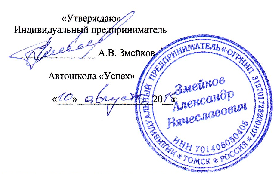 ПОЛОЖЕНИЕо проведении промежуточной и итоговой аттестации обучающихсяВ течение периода обучения преподаватель (мастер производственного обучения) обязан проверять знания, умения и навыки обучаемых с объявлением и выставлением оценок в журнале (карточке учета вождения) учёта занятий. На теоретических занятиях оценки выставляются за знание ранее пройденного материала, на практических - за выполненную практическую работу (норматив), В конце курса обучения на основании текущих оценок и по результатам сдачи экзаменов выставляются итоговые оценки по всем предметам программ обучения. Контроль успеваемости и качества подготовки обучающихся.Контроль успеваемости и качества подготовки обучающихся включает текущий контроль успеваемости, промежуточную аттестацию  и итоговую аттестацию. Текущий контроль успеваемости предназначен для проверки хода и качества усвоения учебного материала, стимулирования учебной работы обучающихся и совершенствования методики проведения занятий. Он может проводиться в ходе всех видов занятий в форме, избранной преподавателем (мастером производственного обучения) или предусмотренной тематическим планом. Результаты текущего контроля успеваемости отражаются в журнале учета учебных занятий и используются для оперативного управления учебно-воспитательным процессом. Рассмотрено и одобрено на заседании педагогического совета протокол №              «____»_______________2012 г.Промежуточная аттестация имеет целью определить степень достижения учебных целей по одному из циклов, проводится в форме зачетов по аттестационным билетам и отражаются в  итоговой части журнала учета учебных занятий.Знания, умения и навыки обучающихся определяются оценками: «отлично», «хорошо», «удовлетворительно», «неудовлетворительно», «сдал» или «не сдал».  Итоговая аттестация организуется и проводится в установленном порядке по аттестационным билетам. Виды аттестационных испытаний устанавливаются учебной программой и учебным планом. Организация промежуточной аттестации.Промежуточная аттестация организуются и проводятся с целью проверки качества знаний и умений учащихся в соответствии с требованиями программы. Теоретическая часть проводится по билетам, разработанным ИП Змейков А.В.  на основе программ подготовки водителей ТС.Обучающемуся выдается один случайно выбранный билет. Время на подготовку ответов определяется из расчета 20 минут, хронометраж ведется с момента подачи команды, разрешающей обучающемуся приступить к работе с билетом.Ответ на вопрос, имеющий исправления, считается неправильным. Оценка - «СДАЛ» выставляется при правильных ответах на все вопросы билета.Организация итоговой аттестации.Квалификационные экзамены организуются и проводятся с целью проверки качества знаний и умений учащихся в соответствии с требованиями программы. К сдаче квалификационных экзаменов допускаются лица, прошедшие полный курс обучения, выполнившие все практические работы и получившие положительные итоговые оценки по всем предметам (разделам) программы подготовки. К квалификационным экзаменам не допускаются обучающиеся, пропустившие более 30 % занятий, не полностью выполнившие предусмотренные программой практические работы или не выполнившие одну из промежуточных аттестаций.Квалификационные экзамены в общем виде состоят из трех частей: теоретического экзамена и двух этапов практического экзамена (первый этап — на закрытой от движения площадке или автодроме, второй этап - на испытательном маршруте в условиях реального дорожного движения).Каждая из частей экзамена оценивается независимо друг от друга по следующей системе: положительная оценка - «СДАЛ», отрицательная — «НЕ СДАЛ».Теоретический квалификационный экзамен.Теоретическая часть проводится по билетам, разработанным ИП Змейков А.В.  на основе программ подготовки водителей ТС.Обучающемуся выдается один случайно выбранный билет. Время на подготовку ответов определяется из расчета 20 минут, хронометраж ведется с момента подачи команды, разрешающей обучающемуся приступить к работе с билетом.Ответ на вопрос, имеющий исправления, считается неправильным. Оценка - «СДАЛ» выставляется при правильных ответах на все вопросы билета.Практический квалификационный экзамен.Первый этап практического экзамена проводится следующим образом: - обучающийся выполняет в определенной последовательности три упражнения. В этом случае кандидат в водители, информирует об окончании выполнения одного упражнения и о готовности к следующему.Перед началом выполнения упражнения ТС должно быть установлено в предстартовой зоне, двигатель - прогрет, рычаг коробки переключения передач - в нейтральном положении, стояночный тормоз - включен. По команде кандидат в водители занимает место в ТС, осуществляет подготовку к движению и выполняет упражнении. При этом экзаменатор контролирует ход выполнения задания, подает команды кандидату в водители, классифицирует с помощью контрольной таблицы и фиксирует ошибки, суммирует количество набранных штрафных баллов и выставляет оценку за выполнение каждого упражнения и в целом.Для каждого упражнения определен перечень типичных ошибок, которые делятся на: грубые, средние и мелкие. В соответствии с этой классификацией за совершение каждой ошибки кандидату в водители начисляются штрафные баллы: за грубую - 5, за среднюю - 3, за мелкую - 1. Оценка «Сдал» выставляется, когда кандидат в водители не допустил ошибок или сумма штрафных баллов за допущенные ошибки составляет менее 5 . Оценка «Не сдал» выставляется, когда сумма штрафных баллов за допущенные ошибки составляет 5 или более. Итоговая оценка «Сдал» за первый этап выставляется, когда обучающийся получил оценку «Сдал» за все три упражнения.Второй этап практического экзамена проводится следующим образом:Второй этап практического экзамена проводится в течение 20 минут.- обучающемуся требуется выполнить задания мастера производственного обучения в условиях реального дорожного движения, таких как:- разворот на перекрестке, в том числе и на перекрестке где организовано круговое движение;- повороты направо, налево на перекрестках, в том числе и на перекрестке где организовано круговое движение;- проезд регулируемых перекрестков;- проезд нерегулируемых перекрестков;- проезд пешеходных переходов.Для второго этапа практического экзамена определен перечень типичных ошибок, которые делятся на: грубые, средние и мелкие. В соответствии с этой классификацией за совершение каждой ошибки кандидату в водители начисляются штрафные баллы: за грубую - 5, за среднюю - 3, за мелкую - 1. Оценка «Сдал» выставляется, когда кандидат в водители не допустил ошибок или сумма штрафных баллов за допущенные ошибки составляет менее 5 . Оценка «Не сдал» выставляется, когда сумма штрафных баллов за допущенные ошибки составляет 5 или более. Положительная оценка, полученная на теоретическом квалификационном экзамене, считается допуском к первому этапу практического квалификационного экзамена. Положительная оценка, полученная на первом этапе практического квалификационного экзамена, считается допуском ко второму этапу практического квалификационного экзамена.В случае если обучающийся получил отрицательную оценку за какую-либо из частей экзамена, пересдача ранее положительно сданных частей экзамена не требуется. Пересдача несданного квалификационного экзамена проводится после дополнительной подготовки согласно договору об оказании платных образовательных услуг.Положительные оценки за квалификационные экзамены действительны в течении действия договораоб оказании платных образовательных услуг.Порядок проведения экзаменов.Перед началом экзамена комиссией объявляется обучающимся, допущенным к экзаменам, порядок их проведения. Выполнение установленных программой нормативов и оценка по практическим навыкам имеют определяющее значение. Во всех случаях при неудовлетворительной оценке по нормативам и практическим навыкам не может быть выведена положительная итоговая оценка. Закончившими обучение считаются лица, получившие на экзаменах по всем предметам и практическому вождению транспортного средства положительные итоговые оценки. Лицам, окончившим обучение, выдается свидетельство установленного образца за подписью экзаменационной комиссии, скреплённой печатью образовательного учреждения. Обучаемые, не сдавшие экзамены в связи с болезнью или по другим уважительным причинам, к экзаменам допускаются с очередной учебной группой. Обучаемые, получившие неудовлетворительные оценки, к повторному экзамену допускаются после дополнительной подготовки. Результаты итоговых экзаменов оформляются протоколом, который подписывается членами комиссии, руководителем образовательного учреждения, скрепляется печатью и подлежит хранению в образовательном учреждении.Свидетельство, выдаваемое обучаемым, прошедшим обучение по программе подготовка водителей категории «В», является основанием для сдачи экзаменов комиссиям ГИБДД.Положение составил ИП Змейков А.В.